UNIVERSIDAD NACIONAL JOSÉ FAUSTINO SÁNCHEZ CARRIÓN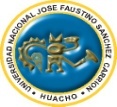 FACULTAD DE EDUCACIÓNSILABO DE PROMOCIÓN EDUCATIVADATOS INFORMATIVOS1.1. Departamento Académico		: Ciencias de la Educación y tecnología Educativa.1.2. Escuela                                        	 	: E.A.P. Educación Física y Deportes1.3. Especialidad	 	: Educación Física y Deportes1.4. Profesora	 	: Dra. Norvina Marlena Marcelo Angulo1.5. Asignatura	 	: Promoción Educativa1.6. Pre requisito                                 	: Ninguno1.7. Código	    	: 701     1.8. Área Curricular                             	: Formación Profesional básica1.9. Horas                                                	: 041.10. Créditos                                              : 031.11. Ciclo                                           			: VII1.12. Semestre                                      	: 2018 - I1.13. Correo electrónico                       	: marlenamarcelo@hotmail.com          1.14. Teléfono                                     	: 989448318SUMILLASe propone capacitar al futuro docente para ser capaz de planificar, desarrollar y evaluar programas de servicio educativo no formal y de promoción comunal, en base a la elaboración de un perfil de la realidad familiar y comunal de una comunidad rural o urbano marginal finalidad es que el docente se familiarice con las características y potencialidades de la comunidad para integrarla con el proceso educativo  y la escuela.OBJETIVOS O COMPETENCIAS GENERALES3.1. Conoce las áreas de la promoción educativa.3.2.  Identifica y analiza la problemática de las comunidades.3.3.  Planifica proyectos de promoción educativa.       3.4.  Ejecuta y evalúa los proyectos de promoción educativa.CONTENIDOS CURRICULARES TRANSVERSALESEducación Intelectual y Desarrollo Personal.Identidad socio cultural y conciencia ecológica.UNIDADESConceptualización de promoción educativaProblemática de las comunidadesEl proyecto y la aplicación en la comunidadEjecución y evaluación del proyecto de promoción educativa.ESTRATEGIAS METODOLÓGICAS RECURSOS, MEDIOS Y MATERIALES EDUCATIVOS.Textos, guías, separatas, diapositivas, papelotes, plumones.SISTEMA DE EVALUACIÓN.La inasistencia de más de 30%, no justificadas, dará lugar a la desaprobación del curso.Participación activa en clase.Presentación oportuna de trabajos.Asistencia al viaje de estudios.Exposiciones.Se tomará dos exámenes parciales, (P1, P2) que se promediaran con intervenciones orales y los trabajos académicos (P3) que comprenden los trabajos de talleres, prácticas calificadas, investigación. Tomándose en cuenta para el examen final:                               P1= 0.35%                   P2= 0.35%                    P3= 0.30%BIBLIOGRAFÍA GENERALCAMOS PICHILINGUE, Pilar y ESCUDERO ESCUDERO, Melchor. Promoción educativa comunal.UNESCO, La Educación para el desarrollo de la comunidad.OLSEN, Edwar. La escuela y la comunidad.…......…………………….…………………..Dra. Norvina Marlena Marcelo AnguloDNU 253CAPACIDADESCONTENIDOSSEMANASESIONES1.1. Reflexiones e introducción para el desarrollo de la asignatura.1.1. Introducción a la asignatura.11 1.2. Conoce y explica el concepto, características de la promoción educativa.1.2. Concepto, características y fundamento de la promoción educativa.221.3. Analiza y explica las áreas de la promoción educativa. 1.3. Áreas de la promoción educativa.331.4. Identifica y analiza la problemática de la comunidad.1.4  1.4. Problemática de la comunidad.44BIBLIOGRAFÍA:CAMOS PICHILINGUE, Pilar y ESCUDERO ESCUDERO, Melchor. Promoción educativa comunal.BIBLIOGRAFÍA:CAMOS PICHILINGUE, Pilar y ESCUDERO ESCUDERO, Melchor. Promoción educativa comunal.BIBLIOGRAFÍA:CAMOS PICHILINGUE, Pilar y ESCUDERO ESCUDERO, Melchor. Promoción educativa comunal.BIBLIOGRAFÍA:CAMOS PICHILINGUE, Pilar y ESCUDERO ESCUDERO, Melchor. Promoción educativa comunal.CAPACIDADESCONTENIDOSSEMANASESIONES2.1. Identifica y analiza los tipos de comunidades en el Perú. 2.1. Tipos de comunidades.552.2. Analiza la problemática de las comunidades en el Perú.2.2. Problemática agraria, salud, vivienda, cultural, analfabetismo, multilingüismo.662.3. Identifica los rasgos del promotor educativo.2.3. Rasgos del promotor educativo.772.4. Evaluación.2.4. Evaluación Primer Parcial.8		8BIBLIOGRAFÍA:UNESCO, La educación para el desarrollo de la comunidad.BIBLIOGRAFÍA:UNESCO, La educación para el desarrollo de la comunidad.BIBLIOGRAFÍA:UNESCO, La educación para el desarrollo de la comunidad.BIBLIOGRAFÍA:UNESCO, La educación para el desarrollo de la comunidad.CAPACIDADESCONTENIDOSSEMANASESIONES3.1. Conoce y analiza la estructura del proyecto de Promoción Educativa.3.1. Estructura del proyecto de Promoción Educativa.993.2.Viaje de estudios3.2. Guía práctica.10103.3. Planificación y organización del proyecto de Promoción Educativa.3.3.  3.3. Diagnostico, planificación, organización del proyecto de Promoción Educativa.11113.4. Implementación y ejecución del proyecto de Promoción Educativa.3.4.  Implementación y ejecución del proyecto de Promoción Educativa.1212BIBLIOGRAFÍA:OLSEN, Edwar. La escuela y la comunidad.BIBLIOGRAFÍA:OLSEN, Edwar. La escuela y la comunidad.BIBLIOGRAFÍA:OLSEN, Edwar. La escuela y la comunidad.BIBLIOGRAFÍA:OLSEN, Edwar. La escuela y la comunidad.CAPACIDADESCONTENIDOSSEMANASESIONES4.1. Evaluación del proyecto de Promoción Educativa.   4.1. Evaluación del proyecto de Promoción Educativa.13134.2. Planifica y ejecuta proyectos de Promoción Educativa. 4.2. Ejecución del proyecto de Promoción Educativa.14144.3. Evaluación del proyecto de Promoción Educativa.4.3. Evaluación de los logros del proyecto de Promoción Educativa.15154.4. Evaluación y presentación de informes de la evaluación de los proyectos de Promoción Educativa.4.4. Evaluación final.1616BIBLIOGRAFÍA:OLSEN, Edwar. La escuela y la comunidad.BIBLIOGRAFÍA:OLSEN, Edwar. La escuela y la comunidad.BIBLIOGRAFÍA:OLSEN, Edwar. La escuela y la comunidad.BIBLIOGRAFÍA:OLSEN, Edwar. La escuela y la comunidad.PROCEDIMIENTOSACTIVIDADES DE APRENDIZAJECognitiva: Conferencia magistral.Lectura informativa.Analiza las diferentes comunidades existentes en nuestro país. Exposición de los proyectos realizados.Aplicativo: Planifica y organiza proyectos de promoción educativa.2.1. Ejecuta los proyectos de promoción educativa.2.1. Ejecuta un proyecto de fiestas patrias.Formativo: Realiza la metacognición.3.1. Evaluación del aprendizaje.	CRITERIOSINDICADORESINSTRUMENTOSDominio cognitivo y procedimental.Práctica de Proyección Social e Investigación.Actitud hacia la asignatura.Conceptualiza la promoción educativa.Planifica y organiza proyectos de promoción educativa.Participa organizadamente en los proyectos de promoción educativa.Muestra esfuerzo y honestidad en la ejecución de los proyectos en las comunidades.Pruebas objetivasFichas de heteroevaluación y coevaluación.Informe escrito.Guías de observación.Escalas de evaluación.Registro auxiliar.Lista de cotejo de actitudes.